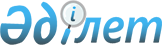 Ақкөл ауданы әкімдігінің кейбір қаулыларының күші жойылды деп тану туралыАқмола облысы Ақкөл ауданы әкімдігінің 2016 жылғы 2 маусымдағы № А-6/159 қаулысы
      "Қазақстан Республикасындағы жергілікті мемлекеттік басқару және өзін-өзі басқару туралы" Қазақстан Республикасының 2001 жылғы 23 қаңтардағы Заңына, "Құқықтық актілер туралы" Қазақстан Республикасының 2016 жылғы 6 сәуірдегі Заңына сәйкес, қолданыстағы заңнамаға сәйкестендіру мақсатында, аудан әкімдігі ҚАУЛЫ ЕТЕДІ:

      1. Ақкөл ауданы әкімдігінің келесі қаулыларының күші жойылды деп танылсын:

      "Үгіттік баспа материалдарын орналастыру үшін орындарды белгілеу және кандидаттарға сайлаушылармен кездесуі үшін үй-жай беру туралы" 2014 жылғы 12 қарашадағы № А-11/458 (Нормативтік құқықтық актілерді мемлекеттік тіркеу тізілімінде № 4505 тіркелген, 2015 жылғы 2 қаңтарда аудандық "Ақкөл өмірі" және "Знамя Родины KZ" газеттерінде жарияланған);

      "Ақкөл ауданы әкімдігінің 2014 жылғы 12 қарашадағы № А-11/458 "Үгіттік баспа материалдарын орналастыру үшін орындарды белгілеу және кандидаттарға сайлаушылармен кездесуі үшін үй-жай беру туралы" қаулысына өзгерістер енгізу туралы" 2015 жылғы 27 қазандағы № А-10/354 (Нормативтік құқықтық актілерді мемлекеттік тіркеу тізілімінде № 5103 тіркелген, 2015 жылғы 11 желтоқсанда аудандық "Ақкөл өмірі" және "Знамя Родины KZ" газеттерінде жарияланған).

      2. Осы қаулы қол қойылған күнінен бастап күшіне енеді және қолданысқа енгізіледі.
					© 2012. Қазақстан Республикасы Әділет министрлігінің «Қазақстан Республикасының Заңнама және құқықтық ақпарат институты» ШЖҚ РМК
				
      Аудан әкімі

Т.Едігенов
